Architectural Design Project ApplicationHomeowner  InformationType of Building MaterialsConditionsYou have 60 days to complete approved project.  Notify the HOA President for an approved project extension.Lot owner has the sole responsibility to obtain all permits from the City of Sun Prairie for any applicable improvements.Copy of building permit to be forwarded to Ironwood Estates HOA. The Home Owner’s Association of Ironwood Estates assumes no responsibility for your project.	Subash Thapa			08/09/2021			___________________________          __________      ________________________________          __________                      Lot Owner Signature                                    Date              Approval Signatures                                              DatePlease submit to: Ironwood Architectural Committee 335 Bella Way, Sun Prairie, WI 53590Phone                : (631) 487-6325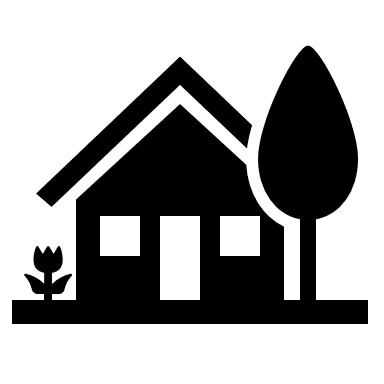 Ironwood Estates HOA.Full Name:ThapaSubashDate:08/09/21LastFirstM.I.Address:422 Crescendo DrProject AddressSun PrairieWI53590CityStateZIP CodePhone:419-889-911Email thapasubash@gmail.comProject DetailExtension of patio and adding small fire pitPlease include  A Catalog Cut if available:TypePaver:ColorCharcol/tan mixContractor’s Nam   eContractor’s PhoneLicensed and Insured?YES   NO